Проект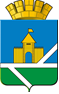 ПОСТАНОВЛЕНИЕАДМИНИСТРАЦИИ ПЫШМИНСКОГО ГОРОДСКОГО ОКРУГА______________________________________________________________    _______________                      №  ___________                                      пгт. ПышмаО предоставлении разрешения на условно разрешенный вид использования «Связь» для планируемого к формированию земельного участка с местоположением: Российская Федерация, Свердловская область, Пышминский городской округ, д. РечелгаНа основании заявления Козерова Александра Вадимовича, действующего на основании доверенности от имени Публичного акционерного общества «Ростелеком»  о предоставлении разрешения на условно разрешенный вид использования земельного участка или объекта капитального строительства, в соответствии со статьей 39 Градостроительного кодекса Российской Федерации, Федеральным законом от 06 октября 2003 года № 131-ФЗ «Об общих принципах организации местного самоуправления в Российской Федерации», с Правилами землепользования и застройки Пышминского городского округа, утвержденными решением Думы Пышминского городского округа 11.02.2010 № 94, постановлением администрации Пышминского городского округа от 01.12.2021 № 774 «Об утверждении административного регламента предоставления муниципальной услуги «Предоставление разрешений на условно разрешенный вид использования земельного участка или объекта капитального строительства»ПОСТАНОВЛЯЮ:1. Предоставить разрешение на условно разрешенный вид использования «Связь» для планируемого к формированию земельного участка в границах территории кадастрового квартала 66:20:3101001, площадью 225 кв. метров, с местоположением: Российская Федерация, Свердловская область, Пышминский городской округ, д. Речелга, расположенного в территориальной зоне Ж-1 Зона жилой застройки усадебного типа.2. Контроль за исполнением настоящего постановления возложить на исполняющего обязанности заместителя главы администрации Пышминского городского округа по жилищно-коммунальному хозяйству П.И. Исакова.Глава Пышминского городского округа                                                             В.В. Соколов